Rotarymøte 3.september -20Det var igjen tid for spise- og pratemøte i kafeen i Shoddien, og det var gledelig å se flere medlemmer tilbake til klubbmøte etter ferietiden.  Presidenten tente lys for Rotarys tema for september måned: utdanning og opplæring. Han hadde videre noe informasjon, og det viktigste var at fra neste gang begynner møtene kl 19.30.  Han ga videre ordet til Eli som hadde følgende informasjon om klubbens internasjonale prosjekter:DG (District Grant) prosjektet for Covid-19 hjelp til Nakuru Hospice for palliative care i Kenya, - som vi fikk arrangert i samarbeid med Sotra RK og med penger fra TRF i distriktet – er nå avsluttet.  Klubben har fått hilsen og stor takk fra Nakuru Hospice.Planene om et større prosjekt – et GG (Global Grant) for fødselshjelp (Happy Birthday) sammen med Nakuru RC, står fortsatt på vent på grunn av Corona situasjon i Kenya.Praten gikk livlig, og Terje Bøe delte noen velvalgte ord om lystenning og 3. min, - gode tradisjoner som vi bør verne om.  Brith og John Ivar vant kveldens vinflasker.  Presidenten avsluttet med oppfordring til aktivt komitearbeid.Neste møte blir et EGO-bransje møte fra kl 19.30 i Møllesalen.Ref. EliReferat fra møtet den 17.september 2020Møte 17.09.2020 ble et nett møte. Denne gangen brukte vi Teams fra Microsoft. Det var 13 medlemmer påkoblet møte. Nytt møtetidspunkt (19:30) ble implementert. Det er viktig at dette blir oppdatert på forskjellige plattformer.Møte ble også brukt til å gjøre oss kjent med ny teknologi og det gikk ganske greit å komme på nett. Det er selvfølgelig noen utfordringer i forhold til hva den enkelte har av hjemmeutstyr. Det viser seg at de som brukte Apple produkter må laste ned Teams appen for å komme inn på møte.På Teams kan en også ringe inn og være med på møte på den måten, men da har en ikke bilde av deltagerne.Etter at presidenten hadde tent lys for en elektronisk fremtid ble det en del diskusjon om en kunne holde fysiske møter med de restriksjoner som gjelder nasjonalt og lokalt pr 17.09. Konklusjonen ble at det kan holdes møte med opptil 50 deltagere så lenge de resterende smittevern reglene blir overholdt. Det gjelder først og fremst avstand og håndhygiene. Og selvfølgelig at en holder seg hjemme ved symptomer.Det var ikke en spesifikt program for kvelden men diskusjoner om forskjellige tema.Yrkesmessen ble diskutert og det synes overveiende sannsynlig at det ikke blir mulig å arrangere en fysisk messe. Vi må klargjøre om  bladet skal utgis, etc.Det blir jobbet med en forenklet Rotary skole. Dette arbeidet blir ferdig ila høsten.Ellers hadde vi innlegg om ryddig av hus etter at foreldre hadde bodd der i 60 år og om status på Corona i Norge og kostnader med testing. En test koster ca kr 800 totalt.Det ble besluttet å holde ordinært møte 24.09. kl 19:30AsbjørnReferat fra Askøy Rotary Klubb torsdag 24 september 2020 i MøllesalenTilstede 15 medlemmer, Asbjørn, Per Ove, Liv Helen, Einar, Bente, Arvid, Lars, Eli, Magne, Helge, John Ivar, Terje S, Jonas, Anita og BrithPå programmet sto Rotary Quiz med Per Ove.Presidenten klinget på bjellen og møte startet med en sang. Einar foreslo:» Det går bedre og bedre dag for dag», og alle stemte i. Vi får inderlig håpe at det går troll i ord, som det heter, og at pandemi situasjon vil endre seg til det bedre, dag for dag. Vi var flinke til å holde avstand til hverandre, også når vi sang.Så tente presidenten Terje et lys for de som er rammet av Corona virus og Covid 19. Det er fortiden 6 isolert og 40+ i karantene i Askøy kommune, men mest tenker vi på våre venner i Kenya og håper på at de har det bra og klarer seg.Det er en del medlemmer som har fødselsdag i løpet av siste uken i september. Arvid var raskt ute med å nevne at han har 31 september, men før han er det Helge, Yngve og Jan. Jonas hadde sine 3 minutter og redegjorde for diverse pensjonsordninger. Selv er han berettiget til sjømannspensjon fra fylte 60 år til 67. Så trer AFP inn ved 62 år og i tillegg kan man ta ut folketrygden. Han nådde nå den magiske grensen på 62 år og vil gå av med pensjon. Selv om det vil bli mindre utbetaling om noen år, så får man sette i banken og spare, for utsetter man uttaket, er det høyst usikkert hvor lenge en lever og hvor mange år en vil få som pensjonist.Magne hadde en merknad til revisjonsrapporten, han er ikke revisor.Presidenten ønsket en status oppdatering fra komiteene. Asbjørn redegjorde for yrkesmessen. De har vært kontakt med skolene og de er interessert i at man kan få til noe. Mest av alt er bladet ønsket. Det er populært. Man ser på muligheten for en virtuell løsning og det alternativet kan presenteres for medlemmene av messe -komiteen på tirsdag kl 1800. Eli orienterte om at Sotra RK går for en virtuell løsning. Det er mulig for oss å delta på denne sammen med dem, og dele på kostnaden. Usikkert om Sotra vil ha messeavis dette året. Så ble det Quiz. John Ivar seilte inn som tause Birgitte, eller smilende Lucy Smith.Vi ble delt inn i tre lag A, B og C. Denne gangen hadde det sneket seg inn noen spørsmål om Bergen og Askøy, da han trodde en ren Rotary quiz ville bli for lettSå nå vet vi alle i hvilket år Bergen ble grunnlagt og av hvem. Olav Kyrre i 1070Høyden på Ulriken er ca 643,5 m og fjellene i den opprinnelige 7 fjells turen repetert. Nå vet vi hvor Askøy har navnet sitt fra, hvor mange innbyggere vi er på Askøy pr 2. kvartal 2020, ca 29 623 avrundet til 29 500, noen flytter og noen dørDet ble noen spørsmål om Askøybroen, og Norges største sjøslag, som fant sted på Florvåg, hvor Kong Sverre og birkebeinerne kjempet mot øy-skjeggene i 1194Selv om dagens referent hadde lest seg opp på Rotary skolen, var det noen spørsmål hun ikke kunne om Rotary blant annet hva PETS sto for og årets motto. Her svarte presidenten på laget vårt riktig. Magne var god å ha på spørsmål om Askøy og de historiske spørsmål. Så alt i alt var seieren et resultat av samarbeid på dette laget.Som en sterk nr 2 kom lag C, som også var meget engasjerte og kunnskapsrike.Lag B var litt mer lavmælte og kom ikke alltid til ordet i dette «slaget», hvor det kanskje gjaldt mest å være rask. Jaja moro var det uansett. Vet ikke om man kan utfordre Per Ove til en Kahoot Quiz Da blir det individuelle besvarelser og alternativer, men uansett, som nå, den raskeste vinner der også!Utrolig hva man kan få tid til på en time!ReferentBrith Grane 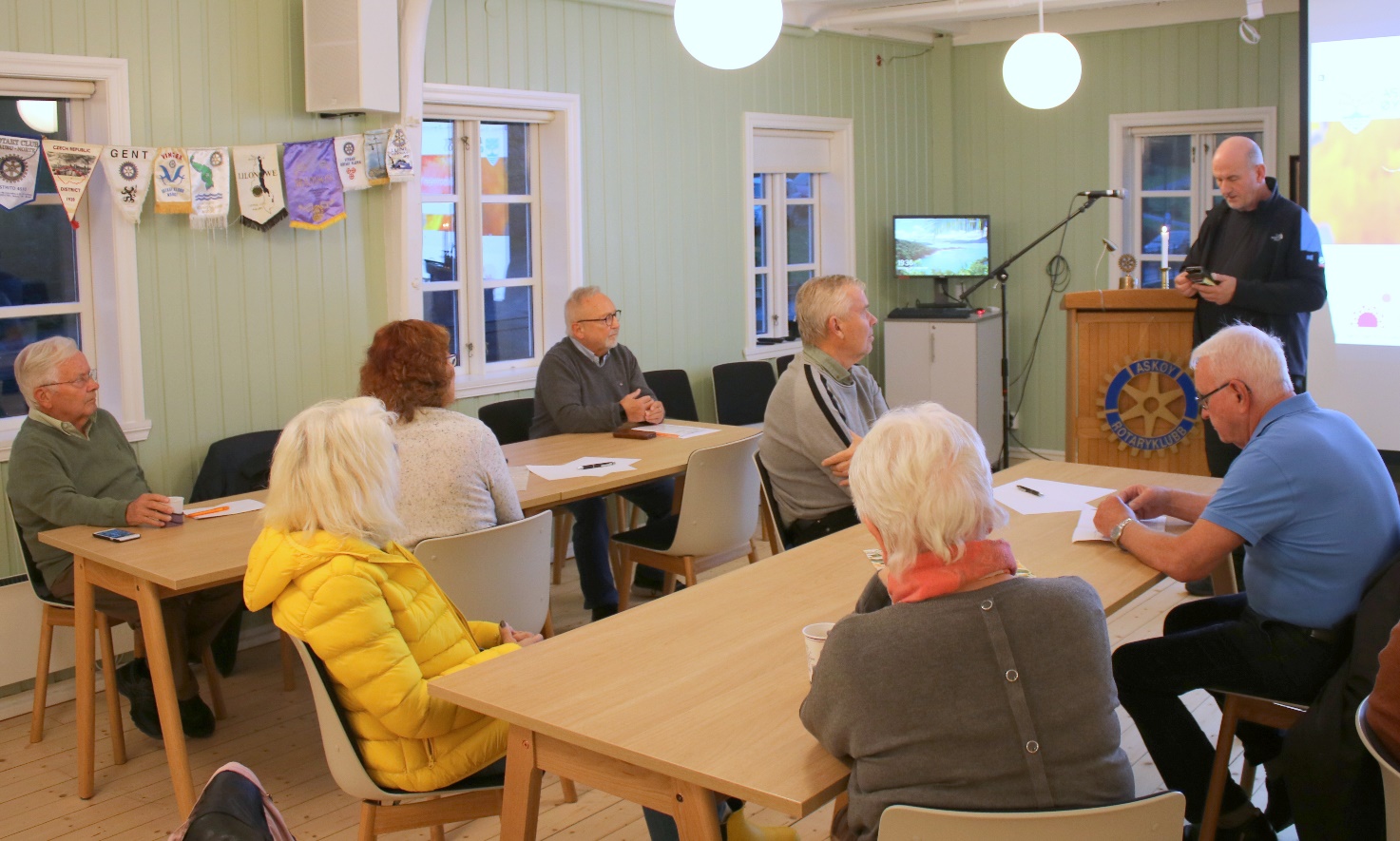 ASKØY ROTARY KLUBBASKØY ROTARY KLUBBASKØY ROTARY KLUBBASKØY ROTARY KLUBBASKØY ROTARY KLUBBASKØY ROTARY KLUBBASKØY ROTARY KLUBBASKØY ROTARY KLUBBASKØY ROTARY KLUBBASKØY ROTARY KLUBBASKØY ROTARY KLUBBMÅNEDSBREVMÅNEDSBREVMÅNEDSBREVMÅNEDSBREVMÅNEDSBREVMÅNEDSBREVMÅNEDSBREVMÅNEDSBREVMÅNEDSBREVMÅNEDSBREVMÅNEDSBREV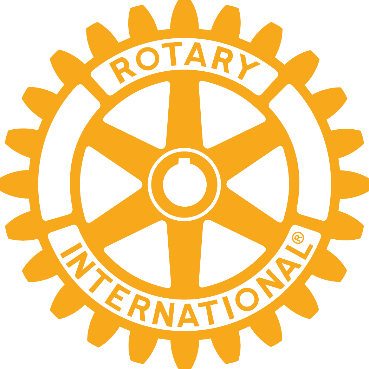 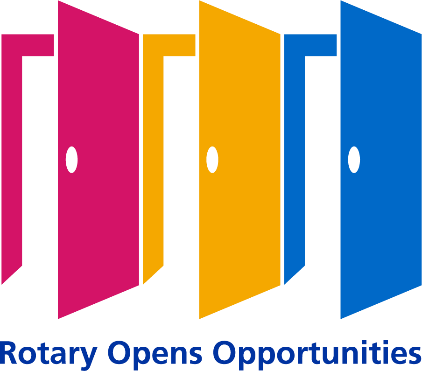 Rotaryåret 2020/2021Rotaryåret 2020/2021Rotaryåret 2020/2021Rotaryåret 2020/2021Rotaryåret 2020/2021Rotaryåret 2020/2021Rotaryåret 2020/2021Rotaryåret 2020/2021Rotaryåret 2020/2021Rotaryåret 2020/2021Rotaryåret 2020/2021Brev nr. : 2Brev nr. : 230.september 202030.september 202030.september 202030.september 202030.september 202030.september 2020Fremmøteoversikt:Fremmøteoversikt:Fremmøteoversikt:DatoAntallFremmøte i andre klubberGjesterGjester03.09.1710.09.utgår17.09.1224.09.15Programoversikt for neste måned:Programoversikt for neste måned:Programoversikt for neste måned:Programoversikt for neste måned:Programoversikt for neste måned:Programoversikt for neste måned:Programoversikt for neste måned:DatoTema3minutterAnsvarSted01.10.Spise/pratemøteSpise/pratemøteSpise/pratemøteSpise/pratemøteSpise/pratemøteSpise/pratemøteSpise/pratemøteLarsArr.kom.Kafèen08.10.Bård Espelid : Parti i opposisjon i Bård Espelid : Parti i opposisjon i Bård Espelid : Parti i opposisjon i Bård Espelid : Parti i opposisjon i Bård Espelid : Parti i opposisjon i Bård Espelid : Parti i opposisjon i Bård Espelid : Parti i opposisjon i EliMagneMøllesalenkommunestyret.kommunestyret.kommunestyret.kommunestyret.kommunestyret.kommunestyret.kommunestyret.15.10."Rotaryskolen" i klubben."Rotaryskolen" i klubben."Rotaryskolen" i klubben."Rotaryskolen" i klubben."Rotaryskolen" i klubben."Rotaryskolen" i klubben."Rotaryskolen" i klubben.BrithJohn IvarMøllesalen22.10.DRFC Wibecke Natås. TRF seminarDRFC Wibecke Natås. TRF seminarDRFC Wibecke Natås. TRF seminarDRFC Wibecke Natås. TRF seminarDRFC Wibecke Natås. TRF seminarDRFC Wibecke Natås. TRF seminarDRFC Wibecke Natås. TRF seminarErlingEliMøllesalen29.10.Eilif Løtveit: En hylles til høsten iEilif Løtveit: En hylles til høsten iEilif Løtveit: En hylles til høsten iEilif Løtveit: En hylles til høsten iEilif Løtveit: En hylles til høsten iEilif Løtveit: En hylles til høsten iEilif Løtveit: En hylles til høsten iEinarMagneMøllesalenord og tonerord og tonerord og tonerFødselsdager i Fødselsdager i oktober:oktober:oktober:NavnDagMndÅrAlderLars JuvikLars JuvikLars JuvikLars JuvikLars JuvikLars Juvik1110194872President: Terje StevnebøPresident: Terje StevnebøPresident: Terje StevnebøPresident: Terje StevnebøPresident: Terje StevnebøSekretær: Helge SkogstrandSekretær: Helge SkogstrandHolmedalshammaren 71Holmedalshammaren 71Holmedalshammaren 71Holmedalshammaren 71Rispeleitet 46 aRispeleitet 46 a5300 Kleppestø5300 Kleppestø5310 Hauglandshella5310 HauglandshellaMobil: 982 52 214Mobil: 982 52 214Mobil: 982 52 214Mobil: 982 66 011Mobil: 982 66 011terje.stevnebo@ulveseth.noterje.stevnebo@ulveseth.noterje.stevnebo@ulveseth.noterje.stevnebo@ulveseth.noterje.stevnebo@ulveseth.nohelgeskogstrand@gmail.comhelgeskogstrand@gmail.com